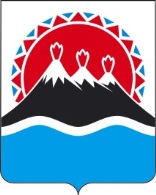  АГЕНТСТВО ПО ВНУТРЕННЕЙ ПОЛИТИКЕ КАМЧАТСКОГО КРАЯПРИКАЗ № 83-пг. Петропавловск-Камчатский                                            «09» ноября 2016 годаПРИКАЗЫВАЮ:Признать утратившими силу:приказ Агентства по внутренней политике Камчатского края 
от 22.06.2011 № 27-п «Об утверждении квалификационных требований к профессиональным знаниям и навыкам, необходимым для исполнения должностных обязанностей на должностях государственной гражданской службы Камчатского края в Агентстве по внутренней политике Камчатского края»;приказ Агентства по внутренней политике Камчатского края 
от 07.08.2012 № 84-п «О внесении изменений в приказ Агентства по внутренней политике Камчатского края от 22.06.2011 № 27-п «Об утверждении квалификационных требований к профессиональным знаниям и навыкам, необходимым для исполнения должностных обязанностей на должностях государственной гражданской службы Камчатского края в Агентстве по внутренней политике Камчатского края».Настоящий приказ вступает в силу через 10 дней после дня его официального опубликования.   И.о. Руководителя Агентства                                                                  В.В. МахиняПояснительная запискак проекту приказа Агентства по внутренней политике Камчатского края «О признании утратившими силу отдельных приказов Агентства по внутренней политике Камчатского края»Настоящий проект разработан в целях приведения правовых актов Агентства по внутренней политике Камчатского края в соответствие с законодательством Российской Федерации и Камчатского края в связи с вступлением в силу Закона Камчатского края от 19.09.2016 № 838 «О внесении изменений в Закон Камчатского края «О муниципальной службе в Камчатском крае» и Закон Камчатского края «О государственной гражданской службе Камчатского края» в части квалификационных требований для замещения должностей государственной гражданской службы Камчатского края.Настоящий проект приказа не подлежит оценке регулирующего воздействия в соответствии с постановлением Правительства Камчатского края от 06.06.2013 № 233-П «Об утверждении Порядка проведения оценки регулирующего воздействия проектов нормативных правовых актов Камчатского края и экспертизы нормативных правовых актов Камчатского края».Принятие настоящего проекта дополнительных средств из краевого бюджета не потребует.О признании утратившими силу отдельных приказов Агентства по внутренней политике Камчатского края